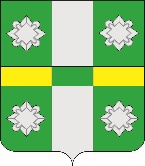 Российская ФедерацияИркутская областьУсольское районное муниципальное образованиеДумаГородского поселенияТайтурского муниципального образованияРЕШЕНИЕ         От 28.05.2020г                                                                              № 119р.п. ТайтуркаО рассмотрении представления прокуратуры  г.Усолье-Сибирское  от 26.02.2020 №07-23-20 «Об устранении нарушений Федерального закона «О контрактной системе в сфере закупок товаров, работ, услуг для обеспечения государственных и муниципальных нужд», требований антикоррупционного законодательства»Рассмотрев представления прокуратуры  г. Усолье-Сибирское от 26.02.2020 №07-23-20 «Об устранении нарушений Федерального закона «О контрактной системе в сфере закупок товаров, работ, услуг для обеспечения государственных и муниципальных нужд», требований антикоррупционного законодательства»,  в соответствии с решением Думы городского поселения Тайтурского муниципального образования № 49 от 29.08.2018г. «Об утверждении Порядка уведомления главой городского поселения Тайтурского муниципального образования, депутатами Думы городского поселения Тайтурского муниципального образования о возникновении личной заинтересованности при исполнении должностных обязанностей, которая приводит или может привести к конфликту интересов», руководствуясь ст.ст. 31, 47 Устава Тайтурского муниципального образования, Дума городского поселения Тайтурского муниципального образованияРЕШИЛА: Признать, что администрацией городского поселения Тайтурского муниципального образования предпринимались необходимые, но недостаточные  меры по исполнению решения Усольского городского суда от 15.05.2019 по заключению концессионного соглашения, результатом чего является отсутствие концессионного соглашения в настоящее время.Администрации  городского поселения Тайтурского муниципального образования согласовать проект концессионного соглашения, инициатором которого  выступает ООО «Факел», с третьей стороной (Губернатор Иркутской области) в срок до 20.06.2020.Обязать главу городского поселения Тайтурского муниципального образования предоставить уведомление о возникновении личной заинтересованности при исполнении должностных обязанностей, которая приводит или может привести к конфликту интересов до 01.06.2020г.4. Секретарю Думы городского поселения Тайтурского муниципального образования  (Бархатовой К. В.) направить настоящее решение  главе городского поселения Тайтурского муниципального образования для  опубликования в газете «Новости» и на «Официальном сайте администрации городского поселения Тайтурского муниципального образования» в информационно-телекоммуникационной сети  «Интернет»  (www.taiturka.irkmo.ru).5.  Настоящее решение вступает в силу после дня его официального опубликования.Председатель Думы городского поселения Тайтурскогомуниципального образования                                                               Л.А. ЧирковаГлава городского поселения Тайтурского муниципального образования                                                             С.В. Буяков